২। অনুষ্ঠানের শুরুতে সভাপতির অনুমতিক্রমে সভার কাজ শুরু করা হয়। সভার শুরুতে সভাপতি মহোদয় উপস্থিত সকলকে স্বাগত  জানান। সভাপতি মহোদয় সকলকে নিজ নিজ পরিচয় প্রদানের অনুরোধ জানান। পরিচয় পর্ব সম্পন্ন হওয়ার পর ওয়ার্কশপের  স্বাগত ভাষন দেন প্রকল্প পরিচালক জনাব শাহীন আহম্মেদ। পরবর্তীতে প্রকল্প পরিচালক, ঈশ্বরগঞ্জ উপজেলার Draft Plan উপস্থাপন করার জন্য প্যাকেজ ০২ এর প্রকল্প ব্যবস্থাপক উদয় শংকর দাসকে কে আহবান জানান।৩। প্যাকেজ-২ এর প্রকল্প ব্যবস্থাপক উদয় শংকর দাস প্রকল্পের Draft Plan এর মূল বিষয়গুলো Power Point এর মাধ্যমে উপস্থাপন করেন। তিনি তাঁর উপস্থাপনায় Background & Objectives of the Project, Study Area Profile, Survey Stage-এ সম্পাদিত বিভিন্ন ধরনের কার্যক্রম যেমনঃ- Participatory Rapid Appraisal (PRA), Socio-economic Survey, Agricultural Survey, Formal & Informal Economic Survey, Traffic & Transportation Survey, Geological Survey, Hydro-logical Survey, GCP Collection, BM Pillar Construction and Establishment, Physical feature Survey, Land Use survey, Topographic Survey, Stakeholder consultation এবং GIS data base  বিষয়ে সচিত্র উপস্থাপন করেন।  এরপর পরামর্শক প্রতিষ্ঠানের টিম লিডার ড. নূরূল ইসলাম  নাজেম ঈশ্বরগঞ্জ উপজেলার Structure Plan, Urban Area Plan, Rural Area Plan and Action Area Plan Plan Proposal , Power Point এর মাধ্যমে উপস্থাপন করেন ।৪। আলোচনার শুরুতেই উচাখিলা ইউনিয়ন পরিষদের চেয়ারম্যান জনাব মোঃ শফিকুল ইসলাম উচাখিলা ইউনিয়নের  কৃষকদের ন্যায্যমূল্য সম্পর্কে আলোকপাত করেন। তিনি তার ইউনিয়নে একটি পাবলিক টয়লেট স্থাপন এবং জলাবদ্ধতার ব্যাপারে কথা বলেন। এ ব্যাপারে প্রকল্পের টিম লিডার বলেন যে, কৃষকদের ন্যায্যমূল্য বিষয়ে Rural Sales and Service Centre (RSCC) এর প্রস্তাবনা  দেওয়া হয়েছে এবং উত্থাপিত বিষয় গুলো Final Plan এ অর্ন্তভূক্ত করা হবে। ৫। ঈশ্বরগঞ্জ  উপজেলার বাংলাদেশ বিদ্যুত উন্নয়ন বোর্ডের প্রতিনিধি ও আবাসিক প্রকৌশলী বলেন যে, ঈশ্বরগঞ্জ  উপজেলায় পর্যাপ্ত বিদ্যুৎ সুবিধার জন্য বৈদ্যুতিক উপকেন্দ্র স্থাপনের বিষয়ে মতামত ব্যক্ত করেন। এ প্রসঙ্গে টিম লিডার বলেন যে, উত্থাপিত বিষয়টি যাচাই করে চূড়ান্ত প্ল্যানে অর্ন্তভূক্ত করা হবে। ৬। উপজেলা প্রানী সম্পদ কর্মকর্তা বলেন যে, পরিবেশ বিষয়টি বিবেচনায়  নিয়ে ঈশ্বরগঞ্জ  পৌরসভার জন্য একটি Slaughter house এর প্রস্তাবনা দেন। এ প্রসঙ্গে টিম লিডার বলেন যে, উত্থাপিত বিষয়টি চূড়ান্ত প্ল্যানে অর্ন্তভূক্ত করা হবে। ৭। ঈশ্বরগঞ্জ উপজেলার কৃষি কর্মকর্তা বলেন যে, উপস্থাপিত প্ল্যানটি সুন্দর হয়েছে। তিনি কৃষি জমি সংরক্ষন করার জন্য আইন প্রয়োগের কথা বলেন। তাছাড়া তিনি Crop Zoning সহ  কৃষকের সমবায় সমিতির কথা বলেন। এ ব্যাপারে প্রকল্প পরিচালক বলেন যে, কৃষকদের সমবায় সমিতির বিষয়ে Rural Sales and Service Centre (RSCC) এর প্রস্তাবনা  দেওয়া হয়েছে।৮। ঈশ্বরগঞ্জ উপজেলার উপজেলা মাধ্যমিক শিক্ষা কর্মকর্তা বলেন যে, রাস্তার পাশে পুকুর কেটে মাছ চাষ করার জন্যে রাস্তা নষ্ট হয়ে যাচ্ছে, তার জন্য কোন পলিসি উক্ত প্ল্যানে আছে কিনা?  তিনি আরও বলেন যে, ঈশ্বরগঞ্জ উপজেলার ২২ টি শিক্ষা প্রতিষ্ঠানে বিদ্যুৎ নাই, সে সব প্রতিষ্ঠানের জন্য কোন পরিকল্পনা আছে কিনা? এ প্রসঙ্গে টিম লিডার বলেন যে, রাস্তার পাশে পুকুর কাটার বিষয়ে পলিসি প্ল্যানে অর্ন্তভূক্ত করা আছে এবং বিদ্যুৎ এর বিষয়ে সাব স্টেশন এর কথা উল্লেখ আছে।৯। ঈশ্বরগঞ্জ উপজেলার পরিবার পরিকল্পনা কর্মকর্তা বলেন যে, প্ল্যানটি যুগোপযোগী। তিনি যত্রতত্র বাড়িঘর যাতে নির্মান না করা যায় সে ব্যপারে কোন নীতিমালা উক্ত প্ল্যানে আছে কিনা এবং স্বল্প আয়ের লোকদের জন্য কোন আবাসনের পরিকল্পনা উক্ত প্ল্যানে আছে কি না তা জানতে চান। এ প্রসঙ্গে টিম লিডার বলেন যে, উত্থাপিত বিষয়টি প্ল্যানে অর্ন্তভূক্ত করা আছে। ১০। ঈশ্বরগঞ্জ পৌরসভার সচিব  পৌরসভার জন্য আলাদা একটি কর্মশালা আয়োজনের অনুরোধ জানান। এ ব্যাপারে প্রকল্প পরিচালক বলেন যে, উক্ত প্ল্যানের আওতায় আগামী এক মাস ব্যাপী পৌরসভায় এবং উপজেলাতে গনশুনানির আয়োজন করা হবে। উক্ত সময়ে প্ল্যানটি আপনাদের সামনে বিস্তারিত ভাবে উপস্থাপন করা হবে।১১। ঈশ্বরগঞ্জ উপজেলার জাতীয় পার্টির সিনিয়র  সহসভাপতি বলেন যে, তিনি মাননীয় সংসদ সদস্য, ময়মনসিংহ-৮ এর পক্ষ থেকে আজকের কর্মশালার সকলকে শুভেচ্ছা জানান। তিনি উপজেলার সকল কর্মকর্তাদেরকে একটি করে  প্ল্যানের কপি সরবরাহের অনুরোধ জানান।১২। ঈশ্বরগঞ্জ উপজেলা আওয়ামী লীগের সভাপতি মহাপরিকল্পনা প্রনয়নের সাথে সংশ্লিস্ট সকলকে ধন্যবাদ জানান।১৩। ঈশ্বরগঞ্জ উপজেলা পরিষদের ভাইস চেয়ারম্যান সারা বাংলাদেশের মধ্যে ১৪ টি উপজেলার মধ্যে ঈশ্বরগঞ্জ উপজেলাকে উক্ত প্রকল্পে অর্ন্তভূক্ত করায় নগর উন্নয়ন অধিদপ্তরকে ধন্যবাদ জানান।১৪। ঈশ্বরগঞ্জ উপজেলা পরিষদের মহিলা ভাইস চেয়ারম্যান ঈশ্বরগঞ্জ উপজেলার সকল রাস্তা প্রশস্ত এবং কাচা  রাস্তা পাকা করার প্রস্তাব দেন।১৫। নগর উন্নয়ন অধিদপ্তরের উপ-পরিচালক (গ ও স)  জনাব আহমেদ আখতারুজ্জামান বলেন যে, ’’নগর ও অঞ্চল পরিকল্পনা আইন-২০১৭’’ শীর্ষক খসড়া আইন মন্ত্রিসভা বৈঠকে নীতিগতভাবে অনুমোদিত হয়েছে। যা অনুমোদিত হলে প্ল্যানটি বাস্তবায়নে সহায়ক হবে।১৬। কর্মশালার বিশেষ অতিথি ঈশ্বরগঞ্জ পৌরসভার মেয়র জনাব মোঃ আব্দুস ছাত্তার সুন্দর প্ল্যান করার জন্য সরকার তথা নগর উন্নয়ন অধিদপ্তর এবং পরামর্শক প্রতিষ্ঠানকে ধন্যবাদ জানান । তিনি রাস্তার পাশে পুকুর কেটে মাছ চাষ করার জন্যে রাস্তা নষ্ট হয়ে যাচ্ছে, তার জন্য পলিসি উক্ত প্ল্যানে অর্ন্তভূক্তির আহবান জানান।১৭। কর্মশালার বিশেষ অতিথি ঈশ্বরগঞ্জ উপজেলার উপজেলা পরিষদের চেয়ারম্যান জনাব মাহমুদ হাসান সুমন  বলেন যে, ঈশ্বরগঞ্জ  উপজেলার খসড়া মহাপরিকল্পনাটিতে ডিজিটাল কারিগরী দিক যুক্ত করার জন্য নগর উন্নয়ন অধিদপ্তরকে ধন্যবাদ জানান। তিনি  খাল খনন, পানি নিষ্কাশন, বিনোদনমূলক পার্ক, প্রতিটি ইউনিয়নে কেন্দ্রীয় কবরস্থানের কথা বলেন। এছাড়াও তিনি উক্ত মহাপরিকল্পনা বাস্তবায়নের নিমিত্তে বাজেটের সংস্থান কিভাবে সে ব্যাপারে দিক নির্দেশনার কথা বলেন।সিদ্ধান্ত সমূহঃ১। পরামর্শক প্রতিষ্ঠান আলোচনায় উল্লেখিত সংশোধনী সমূহ Final Plan এ অন্তর্ভূক্ত করবেন।২। নির্ধারিত সময়ের মধ্যে প্রকল্পের কাজ সমাপ্ত করতে হবে।সভায় আর কোন আলোচনার বিষয় অর্ন্তভূক্ত না থাকায় উপস্থিত সকলকে ধন্যবাদ জ্ঞাপন করে সভার সমাপ্তি ঘোষণা করেন।                               ঈশ্বরগঞ্জ উপজেলা কর্মশালার স্থির চিত্র: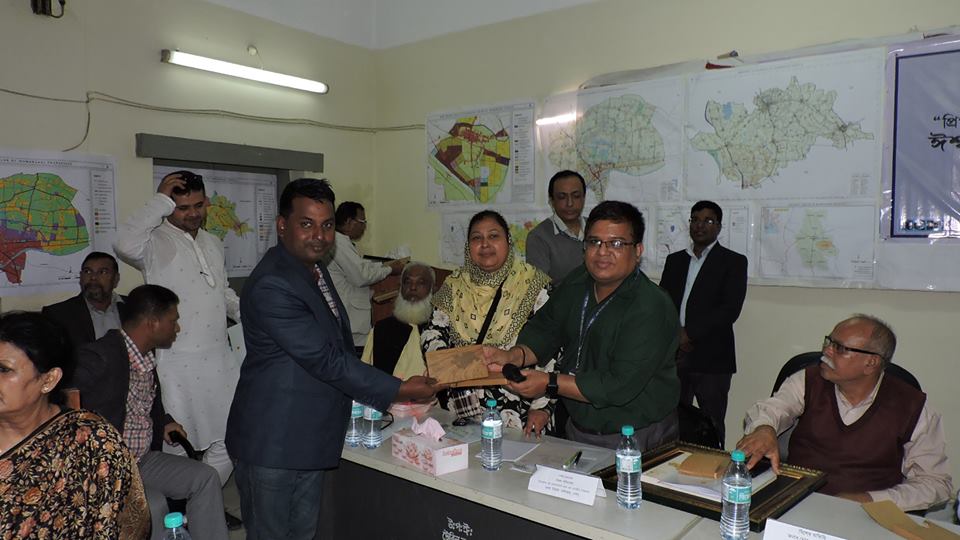 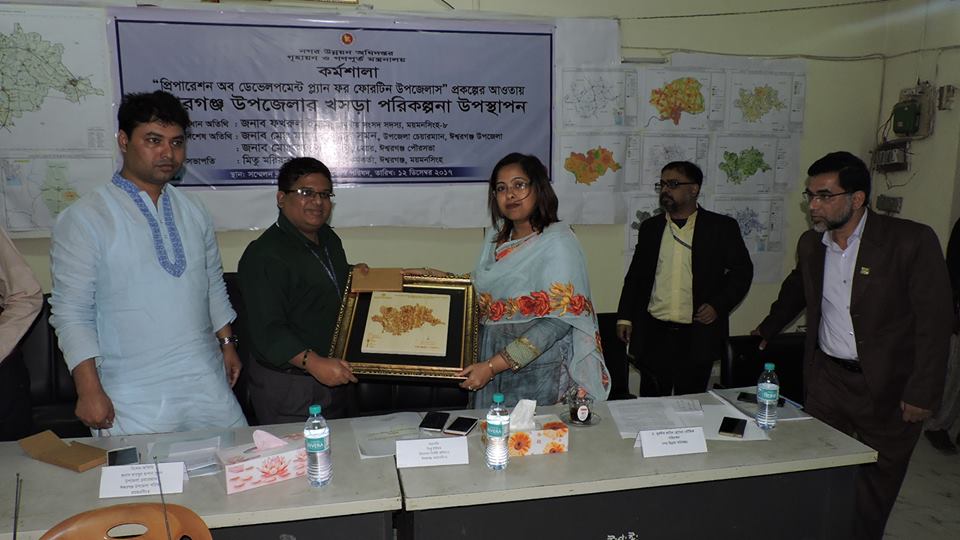 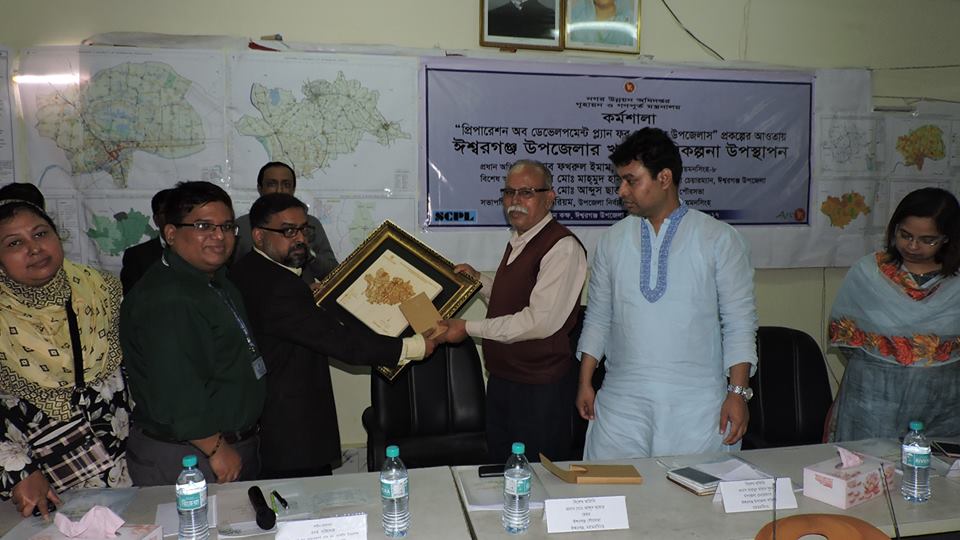 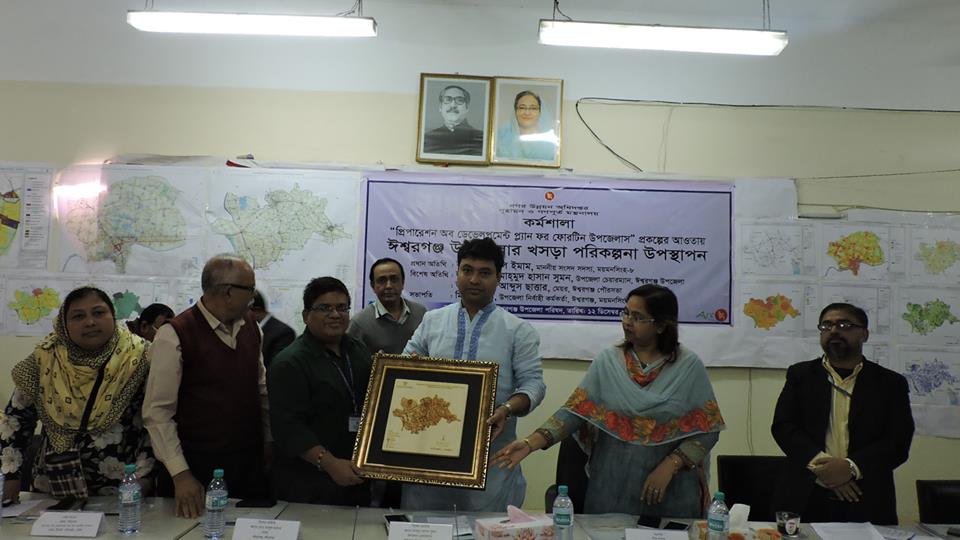 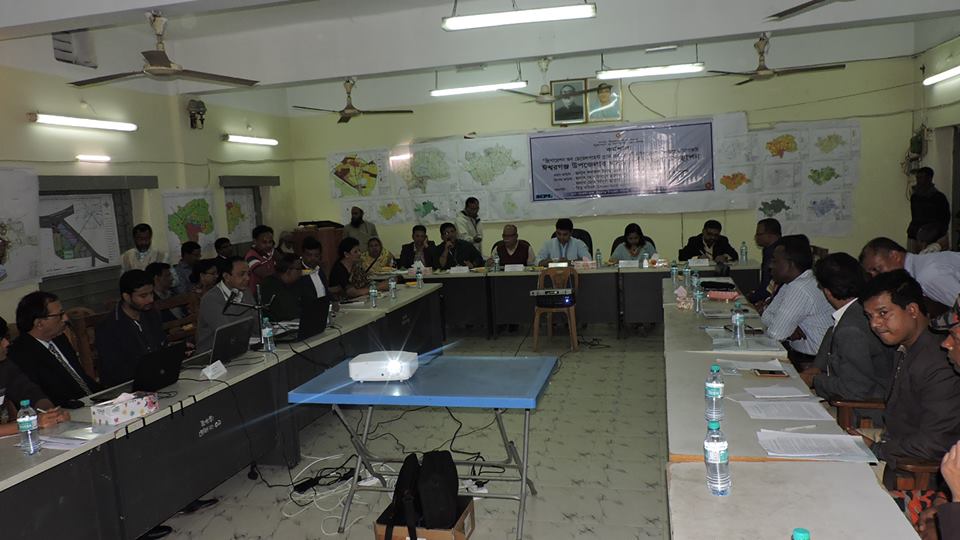 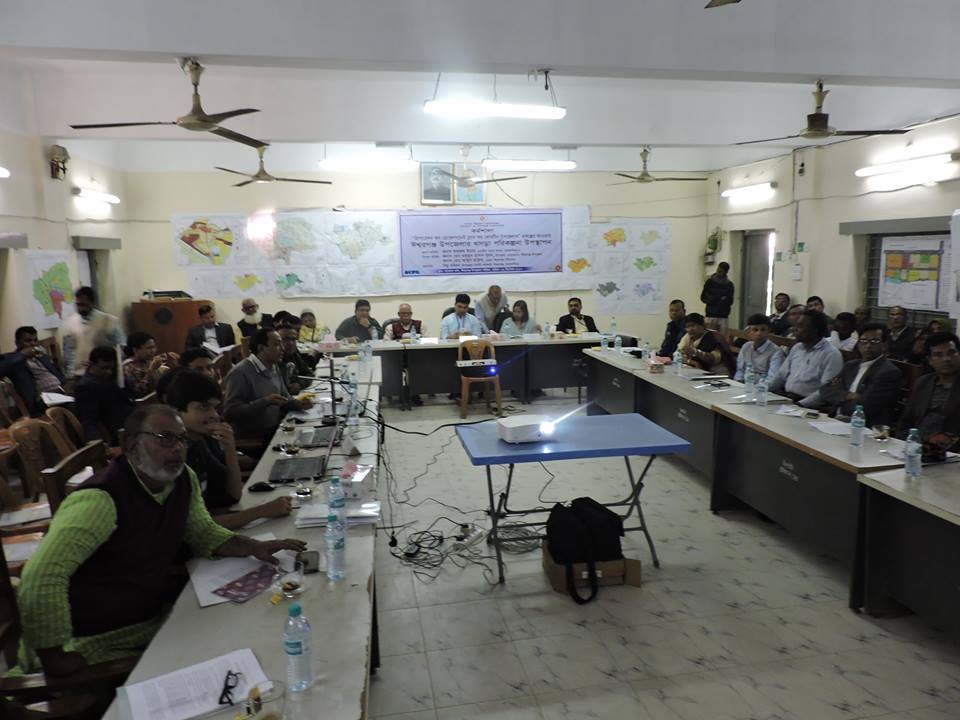 